ПРОЕКТ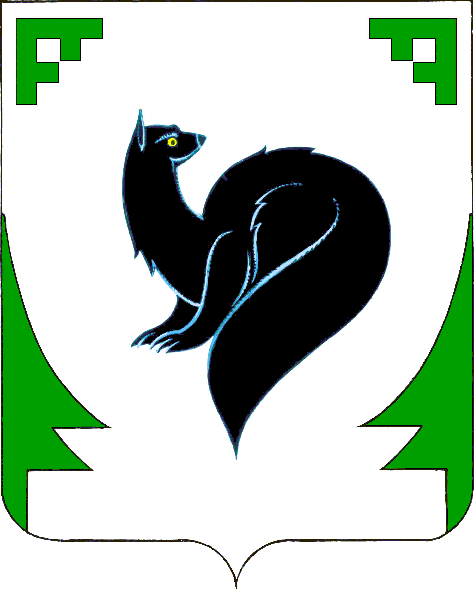 ХАНТЫ – МАНСИЙСКИЙ АВТОНОМНЫЙ ОКРУГ - ЮГРА
ТЮМЕНСКАЯ ОБЛАСТЬ
ПРЕДСТАВИТЕЛЬНЫЙ ОРГАН МУНИЦИПАЛЬНОГО ОБРАЗОВАНИЯ
ДУМА ГОРОДА МЕГИОНА

РЕШЕНИЕИзменения в решение Думы города Мегиона от 29.11.2019 №405 «О денежном содержаниилиц, замещающих муниципальные должности, и лиц, замещающих должности муниципальной службы городского округа город Мегион» 1. В пункте 12.3. раздела 12 приложения №1 к решению Думы города Мегиона                      от 29.11.2019 №405  «О денежном содержании лиц, замещающих муниципальные должности, и лиц, замещающих должности муниципальной службы городского округа город Мегион» слова «департамента инвестиций и проектного управления» заменить словами «департамента экономического развития и инвестиций».2.Приложение №2 к решению Думы города Мегиона от 29.11.2019 №405                             «О денежном содержании лиц, замещающих муниципальные должности, и лиц, замещающих должности муниципальной службы городского округа город Мегион»                            изложить в следующей редакции: РАЗМЕРЫДЕНЕЖНОГО ВОЗНАГРАЖДЕНИЯ ДЕПУТАТОВ, ВЫБОРНЫХ ДОЛЖНОСТНЫХ ЛИЦМЕСТНОГО САМОУПРАВЛЕНИЯ, ОСУЩЕСТВЛЯЮЩИХ СВОИ ПОЛНОМОЧИЯНА ПОСТОЯННОЙ ОСНОВЕ3. Приложение №3 к решению Думы города Мегиона от 29.11.2019 №405                              «О денежном содержании лиц, замещающих муниципальные должности, и лиц, замещающих должности муниципальной службы городского округа город Мегион»                        изложить в следующей редакции: РАЗМЕРЫДОЛЖНОСТНЫХ ОКЛАДОВ ПО ДОЛЖНОСТЯМ МУНИЦИПАЛЬНОЙ СЛУЖБЫ,УЧРЕЖДАЕМЫМ ДЛЯ ОБЕСПЕЧЕНИЯ ИСПОЛНЕНИЯ ПОЛНОМОЧИЙПРЕДСТАВИТЕЛЬНОГО ОРГАНА МУНИЦИПАЛЬНОГО ОБРАЗОВАНИЯ4. Приложение №4 к решению Думы города Мегиона от 29.11.2019 №405                              «О денежном содержании лиц, замещающих муниципальные должности, и лиц, замещающих должности муниципальной службы городского округа город Мегион»                        изложить в следующей редакции: РАЗМЕРЫДОЛЖНОСТНЫХ ОКЛАДОВ ПО ДОЛЖНОСТЯМ МУНИЦИПАЛЬНОЙ СЛУЖБЫ,УЧРЕЖДАЕМЫМ ДЛЯ ОБЕСПЕЧЕНИЯ ИСПОЛНЕНИЯ ПОЛНОМОЧИЙГЛАВЫ МУНИЦИПАЛЬНОГО ОБРАЗОВАНИЯ5. Приложение №5 к решению Думы города Мегиона от 29.11.2019 №405                              «О денежном содержании лиц, замещающих муниципальные должности, и лиц, замещающих должности муниципальной службы городского округа город Мегион»                        изложить в следующей редакции: РАЗМЕРЫДОЛЖНОСТНЫХ ОКЛАДОВ ПО ДОЛЖНОСТЯМ МУНИЦИПАЛЬНОЙ СЛУЖБЫ,УЧРЕЖДАЕМЫМ ДЛЯ ОБЕСПЕЧЕНИЯ ИСПОЛНЕНИЯ ПОЛНОМОЧИЙМЕСТНОЙ АДМИНИСТРАЦИИ (ИСПОЛНИТЕЛЬНО-РАСПОРЯДИТЕЛЬНОГООРГАНА МУНИЦИПАЛЬНОГО ОБРАЗОВАНИЯ), ИНЫХ ОРГАНОВМЕСТНОГО САМОУПРАВЛЕНИЯ, ПРЕДУСМОТРЕННЫХ УСТАВОММУНИЦИПАЛЬНОГО ОБРАЗОВАНИЯ И ОБЛАДАЮЩИХ СОБСТВЕННЫМИПОЛНОМОЧИЯМИ ПО РЕШЕНИЮ ВОПРОСОВ МЕСТНОГО ЗНАЧЕНИЯВ МУНИЦИПАЛЬНОМ ОБРАЗОВАНИИ6. Приложение №6 к решению Думы города Мегиона от 29.11.2019 №405                              «О денежном содержании лиц, замещающих муниципальные должности, и лиц, замещающих должности муниципальной службы городского округа город Мегион»                        изложить в следующей редакции: РАЗМЕРЫДОЛЖНОСТНЫХ ОКЛАДОВ ПО ДОЛЖНОСТЯМ МУНИЦИПАЛЬНОЙ СЛУЖБЫ,УЧРЕЖДАЕМЫМ ДЛЯ ОБЕСПЕЧЕНИЯ ИСПОЛНЕНИЯ ПОЛНОМОЧИЙКОНТРОЛЬНО-СЧЕТНОГО ОРГАНА МУНИЦИПАЛЬНОГО ОБРАЗОВАНИЯ«_____»_________20____ года№_____Приложение к решению Думы города Мегионаот «____» _______2020 №___1.Глава муниципального образования229372Депутат, осуществляющий полномочия председателя представительного органа муниципального образования на постоянной основе229373Депутат, осуществляющий полномочия заместителя председателя представительного органа муниципального образования на постоянной основе17205N п/пКатегория/наименование должностиФункциональные признаки/группыРазмер оклада1Руководитель аппаратаруководитель/высшая79092Начальник управления аппаратаруководитель/высшая72283Заместитель начальника управления аппаратаруководитель/главная64054Начальник (заведующий) отдела, службыруководитель/главная64055Помощник, советник, консультант председателя представительного органа муниципального образованияпомощник (советник)/главная7023                                                                  6Пресс-секретарь председателя представительного органа муниципального образованияпомощник (советник)/главная6986                              7Начальник (заведующий) отдела, службы в составе управленияруководитель/ведущая55858Заместитель начальника (заведующего) отдела, службыруководитель/ведущая47379Консультант, специалист-экспертспециалист/ведущая436410Консультант, специалист-экспертобеспечивающий специалист/ведущая427911Главный специалистспециалист/старшая375712Ведущий специалистспециалист/старшая331613Главный специалистобеспечивающий специалист/старшая366214Ведущий специалистобеспечивающий специалист/старшая323615Специалист 1 категорииобеспечивающий специалист/младшая276116Специалист 2 категорииобеспечивающий специалист/младшая231217Специалистобеспечивающий специалист/младшая2223N п/пКатегория/наименование должностиФункциональные признаки/группыРазмер оклада1Помощник, советник, консультант главы муниципального образованияпомощник (советник)/главная70232Пресс-секретарь главы муниципального образованияпомощник (советник)/главная6986N п/пКатегория/наименование должностиФункциональные признаки/группыРазмер оклада1Первый заместитель главы городаруководитель/высшая131382Заместитель главы городаруководитель/высшая124553Заместитель главы города - начальник управленияруководитель/высшая124554Заместитель главы города - директор департаментаруководитель/высшая124555Управляющий деламируководитель/высшая95016Директор департаментаруководитель/высшая81377Председатель комитетаруководитель/высшая81378Начальник управленияруководитель/высшая81379Заместитель директора департаментаруководитель/главная702310Заместитель председателя комитетаруководитель/главная649811Заместитель начальника управленияруководитель/главная649812Заместитель управляющего деламируководитель/главная702313Председатель комитета в составе департаментаруководитель/главная702314Начальник управления в составе департамента, комитетаруководитель/главная702315Начальник (заведующий) отдела, службыруководитель/главная640516Секретарь комиссииспециалист/главная496217Заместитель председателя комитета в составе департаментаруководитель/ведущая577218Заместитель начальника управления в составе департамента, комитетаруководитель/ведущая577219Заместитель начальника (заведующего) отдела, службыруководитель/ведущая473720Начальник (заведующий) отдела, службы в составе департамента, комитета, управленияруководитель/ведущая511121Заместитель начальника (заведующего) отдела, службы в составе департамента, комитета, управленияруководитель/ведущая473722Заведующий секторомруководитель/ведущая436423Консультантспециалист/ведущая436424Специалист-экспертспециалист/ведущая436425Муниципальный жилищный инспекторспециалист/ведущая436426Консультантобеспечивающий специалист/ведущая427927Специалист-экспертобеспечивающий специалист/ведущая427928Муниципальный жилищный инспекторОбеспечивающий специалист/ведущая427929Главный специалистспециалист/старшая375730Ведущий специалистспециалист/старшая331631Главный специалистобеспечивающий специалист/старшая366232Ведущий специалистобеспечивающий специалист/старшая323633Специалист 1 категорииобеспечивающий специалист/младшая276134Специалист 2 категорииобеспечивающий специалист/младшая231235Специалистобеспечивающий специалист/младшая2223N п/пКатегория/наименование должностиФункциональные признаки/группыРазмер оклада1Председатель контрольного органа муниципального образования, созданного представительным органом муниципального образованияРуководитель/высшая81372Заместитель председателя контрольного органаруководитель/главная70233АудиторРуководитель/главная65594Начальник (заведующий) отдела, службыруководитель/главная64055Инспекторспециалист/главная52636Консультантспециалист/ведущая43647Специалист-экспертспециалист/ведущая43648Консультантобеспечивающий специалист/ведущая42799Специалист-экспертобеспечивающий специалист/ведущая427910Главный специалистспециалист/старшая375711Ведущий специалистспециалист/старшая331612Главный специалистобеспечивающий специалист/старшая366213Ведущий специалистобеспечивающий специалист/старшая323614Специалист 1 категорииобеспечивающий специалист/младшая276115Специалист 2 категорииобеспечивающий специалист/младшая231216Специалистобеспечивающий специалист/младшая2223